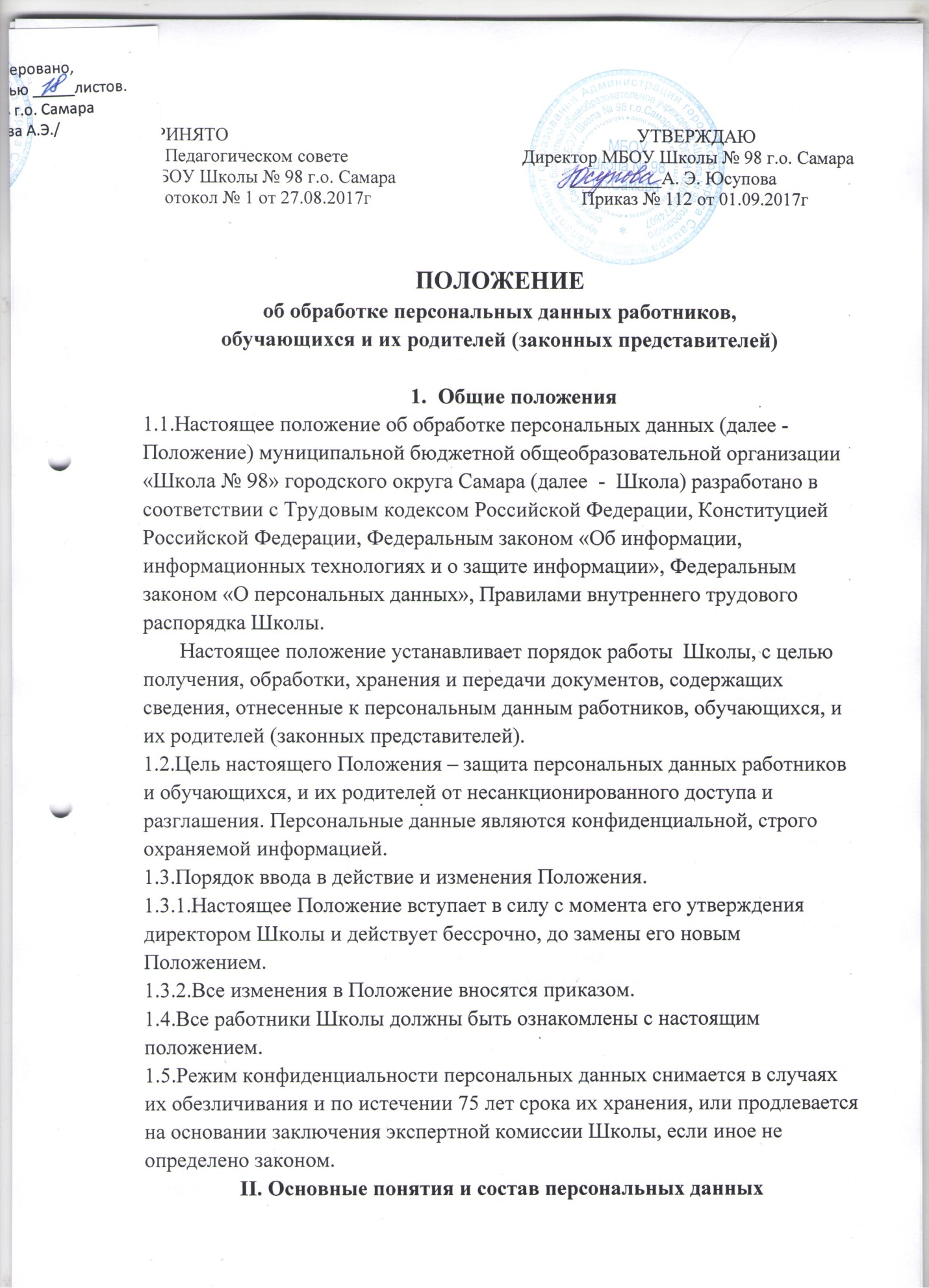 2.1.Для целей настоящего Положения используются следующие основные понятия:- персональные данные работника – любая информация, относящаяся копределенному или определяемому на основании такой информацииработнику, в том числе его фамилия, имя, отчество, год, месяц, дата и месторождения, адрес, семейное, социальное, имущественное положение,образование, профессия, доходы, другая информация, необходимаяработодателю в связи с трудовыми отношениями;– персональные данные обучающегося – информация, касающаясяконкретного обучающегося, которая необходима Школе в связи сотношениями, возникающими между родителями (законнымипредставителями) обучающегося и Школой.– обработка персональных данных – сбор, систематизация, накопление,хранение, уточнение (обновление, изменение), использование,распространение (в том числе передача), обезличивание, блокирование,уничтожение персональных данных работников Школы;– конфиденциальность персональных данных – обязательное для соблюденияназначенного ответственного лица, получившего доступ к персональнымданным работников, требование не допускать их распространения безсогласия работника или иного законного основания;– распространение персональных данных – действия, направленные напередачу персональных данных работников определенному кругу лиц(передача персональных данных) или на ознакомление с персональнымиданными неограниченного круга лиц, в том числе обнародованиеперсональных данных работников в средствах массовой информации,размещение в информационно-телекоммуникационных сетях илипредоставление доступа к персональным данным работников каким-либоиным способом;– использование персональных данных – действия (операции) сперсональными данными, совершаемые должностным лицом Школы в целяхпринятия решений или совершения иных действий, порождающихюридические последствия в отношении работников либо иным образомзатрагивающих их права и свободы или права и свободы других лиц;– блокирование персональных данных – временное прекращение сбора,систематизации, накопления, использования, распространения персональныхданных работников, в том числе их передачи;– уничтожение персональных данных – действия, в результате которыхневозможно восстановить содержание персональных данных винформационной системе персональных данных работников или в результатекоторых уничтожаются материальные носители персональных данныхработников;– обезличивание персональных данных – действия, в результате которыхневозможно определить принадлежность персональных данных конкретномуработнику;– общедоступные персональные данные – персональные данные, доступнеограниченного круга лиц, к которым предоставлен с согласия работникаили на которые в соответствии с федеральными законами нераспространяется требование соблюдения конфиденциальности.– информация – сведения (сообщения, данные) независимо от формы ихпредставления;– документированная информация – зафиксированная на материальномносителе путем документирования информации с реквизитами,позволяющими определить такую информацию или ее материальныйноситель.– защита персональных данных – деятельность уполномоченных лиц пообеспечению с помощью локального регулирования порядка обработкиперсональных данных и обеспечение организационно-технических мерзащиты информации от неправомерного доступа, уничтожения,модифицирования, блокирования, копирования, предоставления,распространения.2.2. В состав персональных данных работников Школы входят документы,содержащие информацию о паспортных данных, образовании, отношении квоинской обязанности, семейном положении, месте жительства, состоянииздоровья, а также о предыдущих местах их работы.2.3. Комплекс документов, сопровождающий процесс оформления трудовыхотношений работника в Школе при его приеме, переводе и увольнении.2.3.1. Информация, представляемая работником при поступлении на работу вШколу, должна иметь документальную форму. При заключении трудовогодоговора в соответствии со ст. 65 Трудового кодекса Российской Федерациилицо, поступающее на работу, предъявляет работодателю:– паспорт или иной документ, удостоверяющий личность;– трудовую книжку, за исключением случаев, когда трудовой договорзаключается впервые или работник поступает на работу на условияхсовместительства, либо трудовая книжка у работника отсутствует в связи с ееутратой или по другим причинам;– страховое свидетельство государственного пенсионного страхования– документы воинского учета – для военнообязанных и лиц, подлежащихвоинскому учету;– документ об образовании, о квалификации или наличии специальныхзнаний – при поступлении на работу, требующую специальных знаний илиспециальной подготовки;– свидетельство о присвоении ИНН (при его наличии у работника).– медицинская книжка с медицинским заключением об отсутствиипротивопоказаний для занятия конкретным видом деятельности вобразовательной организации;– документы о судимости.2.3.2. При оформлении работника в Школу секретарем заполняетсяунифицированная форма Т-2 «Личная карточка работника», в которойотражаются следующие анкетные и биографические данные работника:– общие сведения (Ф.И.О. работника, дата рождения, место рождения,гражданство, образование, профессия, стаж работы, состояние в браке,паспортные данные);– сведения о воинском учете;– данные о приеме на работу;В дальнейшем в личную карточку вносятся:– сведения о переводах на другую работу;– сведения об аттестации;– сведения о повышении квалификации;– сведения о профессиональной переподготовке;– сведения о наградах (поощрениях), почетных званиях;– сведения об отпусках;– сведения о социальных гарантиях;– сведения о месте жительства и контактных телефонах.2.3.3. При заключении трудового договора и в ходе трудовой деятельностидля обеспечения гарантий и компенсаций работнику, установленныхдействующим законодательством, может возникнуть необходимость впредоставлении работником документов:- о возрасте детей;- о беременности женщины;- об инвалидности;- о донорстве;- о составе семьи;- о необходимости ухода за больным членом семьи;- прочие.2.3.4. После того, как будет принято решение о приеме на работу, а такжевпоследствии в процессе трудовой деятельности, к документам, содержащимперсональные данные работника, будут относиться:- трудовой договор;- дополнительные соглашения к трудовому договору;- приказ о приеме на работу;- приказы о поощрениях и взысканиях;- медицинские документы;- приказы об изменении условий трудового договора;- карточка унифицированной формы Т-2, утвержденная постановлениемГоскомстата России от 05.01.2004 №1;- другие документы.2.3.5. Документы, содержащие сведения, необходимые для предоставленияработнику гарантий и компенсаций, установленных действующимзаконодательством:- документы о составе семьи;- документы о беременности работницы;- документы о возрасте малолетних детей;- документы о месте обучения детей.2.3.5.1. Документы, содержащие персональные данные работников(комплексы документов, сопровождающие процесс оформления трудовыхотношений при приеме на работу, переводе, увольнении; комплексматериалов по анкетированию, тестированию; проведению собеседований скандидатом на должность; подлинники и копии приказов по личномусоставу; личные дела и трудовые книжки работников; дела, содержащиеоснования к приказу по личному составу; дела, содержащие материалыаттестации работников; служебных расследований; справочно-информационный банк данных по персоналу (картотеки, журналы);подлинники и копии отчетных, аналитических и справочных материалов,передаваемых руководству Школы, руководителям структурныхподразделений; копии отчетов, направляемых в государственные органыстатистики, налоговые инспекции, вышестоящие органы управления и другиеучреждения).2.3.5.2. Документация по Школе работы структурных подразделений(положения о структурных подразделениях, должностные инструкцииработников, приказы, распоряжения, указания руководства Школы);документы по планированию, учету, анализу и отчетности в части работы сперсоналом Школы.2.4. Документы, содержащие сведения, необходимые для реализацииконституционного права на получение общего образования, в том числезаключения договора с родителями (законными представителями):- документы, удостоверяющие личность обучающегося (свидетельство орождении или паспорт);- документ о получении образования, необходимого для поступления всоответствующий класс (личное дело);- медицинская карта;- справка о месте проживания.2.5. Документы, содержащие сведения, необходимые для предоставленияобучающемуся гарантий и компенсаций, установленных действующимзаконодательством:- документы о составе семьи;- документы о состоянии здоровья (сведения об инвалидности, о наличиихронических заболеваний и т.п.);- документы, подтверждающие право на дополнительные гарантии икомпенсации по определенным основаниям, предусмотреннымзаконодательством (родители-инвалиды, неполная семья, ребенок-сирота ит.п.)III. Сбор, обработка и защита персональных данных работника3.1. Порядок получения персональных данных.3.1.1. Все персональные данные работника Школы следует получать у негосамого. Если персональные данные работника возможно получить только утретьей стороны, то работник должен быть уведомлен об этом заранее и отнего должно быть получено письменное согласие. Должностное лицоработодателя должно сообщить работнику Школы о целях, предполагаемыхисточниках и способах получения персональных данных, а также о характереподлежащих получению персональных данных и последствиях отказаработника дать письменное согласие на их получение.3.1.2. Работодатель не имеет права получать и обрабатывать персональныеданные работника Школы о его расовой, национальной принадлежности,политических взглядах, религиозных или философских убеждениях,состоянии здоровья, интимной жизни. В случаях, непосредственно связанныхс вопросами трудовых отношений, в соответствии со ст. 24 КонституцииРоссийской Федерации работодатель вправе получать и обрабатывать данныео частной жизни работника только с его письменного согласия.Обработка указанных персональных данных работников работодателемвозможна только с их согласия либо без их согласия в следующих случаях:– персональные данные являются общедоступными;– персональные данные относятся к состоянию здоровья работника и ихобработка необходима для защиты его жизни, здоровья или иных жизненноважных интересов либо жизни, здоровья или иных жизненно важныхинтересов других лиц и получение согласия работника невозможно;– по требованию полномочных государственных органов в случаях,предусмотренных федеральным законом.3.1.3. Работодатель вправе обрабатывать персональные данные работниковтолько с их письменного согласия.3.1.4. Письменное согласие работника на обработку своих персональныхданных должно включать в себя:– фамилию, имя, отчество, адрес субъекта персональных данных, номеросновного документа, удостоверяющего его личность, сведения о датевыдачи указанного документа и выдавшем его органе;– наименование (фамилию, имя, отчество) и адрес оператора, получающегосогласие субъекта персональных данных;– цель обработки персональных данных;– перечень персональных данных, на обработку которых дается согласиесубъекта персональных данных;– перечень действий с персональными данными, на совершение которыхдается согласие, общее описание используемых оператором способовобработки персональных данных;– срок, в течение которого действует согласие, а также порядок его отзыва.Форма заявления о согласии работника на обработку персональныхданных в приложении 1 к настоящему Положению.3.1.5. Согласие работника не требуется в следующих случаях:1) обработка персональных данных осуществляется на основании Трудовогокодекса РФ или иного федерального закона, устанавливающего ее цель,условия получения персональных данных и круг субъектов, персональныеданные которых подлежат обработке, а также определяющего полномочияработодателя;2) обработка персональных данных осуществляется в целях исполнениятрудового договора;3) обработка персональных данных осуществляется для статистических илииных научных целей при условии обязательного обезличиванияперсональных данных;4) обработка персональных данных необходима для защиты жизни, здоровьяили иных жизненно важных интересов работника, если получение егосогласия невозможно.3.2. Порядок обработки, передачи и хранения персональных данных.3.2.1. Работник Школы предоставляет секретарю Школы достоверныесведения о себе. Секретарь Школы проверяет достоверность сведений, сверяяданные, предоставленные работником, с имеющимися у работникадокументами.3.2.2. В соответствии со ст. 86, гл. 14 ТК РФ в целях обеспечения прав исвобод человека и гражданина директор Школы (Работодатель) и егопредставители при обработке персональных данных работника должнысоблюдать следующие общие требования:3.2.2.1. Обработка персональных данных может осуществлятьсяисключительно в целях обеспечения соблюдения законов и иныхнормативных правовых актов, содействия работникам в трудоустройстве,обучении и продвижении по службе, обеспечения личной безопасностиработников, контроля количества и качества выполняемой работы иобеспечения сохранности имущества.3.2.2.2. При определении объема и содержания, обрабатываемыхперсональных данных Работодатель должен руководствоватьсяКонституцией Российской Федерации, Трудовым кодексом РоссийскойФедерации и иными федеральными законами.3.2.2.3. При принятии решений, затрагивающих интересы работника,Работодатель не имеет права основываться на персональных данныхработника, полученных исключительно в результате их автоматизированнойобработки или электронного получения.3.2.2.4. Защита персональных данных работника от неправомерного ихиспользования или утраты обеспечивается Работодателем за счет его средствв порядке, установленном федеральным законом.3.2.2.5. Работники и их представители должны быть ознакомлены подрасписку с документами Школы, устанавливающими порядок обработкиперсональных данных работников, а также об их правах и обязанностях вэтой области.3.2.2.6. Во всех случаях отказ работника от своих прав на сохранение изащиту тайны недействителен.IV. Сбор, обработка и защита персональных данных обучающегося4.1. Порядок получения персональных данных.4.1.1. Все персональные данные несовершеннолетнего обучающегося дополучения им основного общего образования можно получать только у егородителей (законных представителей). Если персональные данныеобучающегося возможно получить только у третьей стороны, то родители(законные представители) обучающегося должны быть уведомлены об этомзаранее. От них должно быть получено письменное соглашение на получениеперсональных данных от третьей стороны. Родители (законныепредставители) обучающегося должны быть проинформированы о целях,предполагаемых источниках и способах получения персональных данных, атакже о характере подлежащих получению персональных данных ипоследствиях отказа дать письменное согласие на их получение.4.1.2. Все персональные данные несовершеннолетнего обучающегося послеполучения им основного общего образования или совершеннолетнегообучающегося можно получать только у него самого. Если персональныеданные такого обучающегося возможно получить только у третьей стороны,он должен быть уведомлен об этом заранее. От него должно быть полученописьменное согласие на получение персональных данных от третьейстороны. Такой обучающийся должен быть проинформирован о целях,предполагаемых источниках данных, а также о характере подлежащихполучению персональных данных и последствиях отказа дать письменноесогласие на их получение.4.1.3. В соответствии с Конституцией РФ Школа вправе осуществлять сбор,передачу, уничтожение, хранение, использование информации ополитических, религиозных, других убеждений частной жизни, а такжеинформации, нарушающей тайну переписки, телефонных переговоров,почтовых, телеграфных и иных сообщений обучающегося с его письменногосогласия (согласия родителей (законных представителей)несовершеннолетнего обучающегося до получения им основного общегообразования), форма определяется Федеральным законом «О защитеперсональных данных» или на основании судебного решения.4.1.4. Сотрудники Школы, имеющие доступ к персональным даннымобучающихся, обязаны принимать необходимые организационные итехнические меры для защиты персональных данных от неправомерного илислучайного доступа к ним, уничтожения, модифицирования, блокирования,копирования, распространения, а также от иных неправомерных действий вотношении данной информации.4.1.5. Методист АСУ РСО, учитель информатики осуществляют:- ограничение сетевого доступа для определенных пользователей;- организацию контроля технического состояния компьютерной техники иуровней защиты и восстановления информации;- проведение регулярного копирования информации на носители, созданиерезервных копий особо важной информации;- ведение аудита действий пользователей и своевременное обнаружениефактов несанкционированного доступа к информации.4.1.6. Работники Школы, имеющие доступ к персональным данным, припользовании доступом в сеть Интернет обязаны принимать максимальныемеры по обеспечению безопасности:- использовать антивирусное программное обеспечение (с регулярнымобновлением вирусов);- не допускать работать на свое автоматизированное рабочее место лиц, неимеющих права доступа к данным;- не оставлять не заблокированным свой компьютер в нерабочее время;- своевременно сообщать лаборанту компьютерного класса о случаях сбоя вработе сети, парольной идентификации и т.д.Форма заявления о согласии родителей (законных представителей)обучающегося на обработку персональных данных см. в приложении 2 кнастоящему Положению.V. Передача и хранение персональных данных5.1. При передаче персональных данных работника Работодатель долженсоблюдать следующие требования:5.1.1. Не сообщать персональные данные работника третьей стороне безписьменного согласия работника, за исключением случаев, когда этонеобходимо в целях предупреждения угрозы жизни и здоровью работника, атакже в случаях, установленных федеральным законом.5.1.2. Не сообщать персональные данные работника в коммерческих целяхбез его письменного согласия. Обработка персональных данных работниковв целях продвижения товаров, работ, услуг на рынке путем осуществленияпрямых контактов с потенциальным потребителем с помощью средств связидопускается только с его предварительного согласия.5.1.3. Предупредить лиц, получивших персональные данные работника, отом, что эти данные могут быть использованы лишь в целях, для которых онисообщены, и требовать от этих лиц подтверждения того, что это правилособлюдено. Лица, получившие персональные данные работника, обязанысоблюдать режим секретности (конфиденциальности). Данное Положение нераспространяется на обмен персональными данными работников в порядке,установленном федеральными законами.5.1.4. Осуществлять передачу персональных данных работников в пределахШколы в соответствии с настоящим Положением.5.1.5. Разрешать доступ к персональным данным работников толькоспециально уполномоченным лицам, при этом указанные лица должны иметьправо получать только те персональные данные работника, которыенеобходимы для выполнения конкретной функции.5.1.6. Не запрашивать информацию о состоянии здоровья работника, заисключением тех сведений, которые относятся к вопросу о возможностивыполнения работником трудовой функции.5.1.7. Передавать персональные данные работника представителямработников в порядке, установленном Трудовым кодексом РоссийскойФедерации, и ограничивать эту информацию только теми персональнымиданными работника, которые необходимы для выполнения указаннымипредставителями их функции.5.2. Хранение и использование персональных данных работников:5.2.1. Персональные данные работников хранятся на бумажных носителях, впомещениях Школы в шкафах и сейфах. Личные дела и карточки Т-2уволенных работников до истечения текущего календарного года хранятся всейфе, а затем передаются в архив Школы.5.2.2. Персональные данные работников могут быть получены, проходитьдальнейшую обработку и передаваться на хранение как на бумажныхносителях, так и в электронном виде – локальной компьютерной сети икомпьютерных программ «Директор» и «1С: Зарплата и кадры».5.2.3. При получении персональных данных не от работника (за исключениемслучаев, если персональные данные были предоставлены работодателю наосновании федерального закона или если персональные данные являютсяобщедоступными) работодатель до начала обработки таких персональныхданных обязан предоставить работнику следующую информацию:– наименование (фамилия, имя, отчество) и адрес оператора или егопредставителя;– цель обработки персональных данных и ее правовое основание;– предполагаемые пользователи персональных данных;– установленные настоящим Федеральным законом права субъектаперсональных данных.5.2.4 Конкретные обязанности по ведению, хранению личных делработников, заполнению, хранению и выдаче трудовых книжек, иныхдокументов, отражающих персональные данные работников, в том числе похранению личных дел уволенных работников, возлагаются на секретаряшколы.5.2.5. В отношении некоторых документов действующим законодательствомРоссийской Федерации могут быть установлены иные требования хранения,чем предусмотрено настоящим Положением. В таких случаях следуетруководствоваться правилами, установленными соответствующимнормативным актом.5.2.6. Персональные данные работников, хранящиеся в электронном виде,подлежат защите программными средствами. К ним относятся разграниченияправ доступа к электронным ресурсам, парольная идентификацияпользователей электронной системы документооборота и парольнаяидентификация пользователей при входе в информационную систему. Подразграничением прав доступа подразумевается организация доступаработников школы только к тому сегменту информации, который необходимдля выполнения своих служебных обязанностей. Каждому работнику школы,имеющему доступ к электронной базе персональных данных, назначается егоиндивидуальный логин для входа в систему и уникальный пароль, известныйтолько самому пользователю. Работникам запрещается разглашатьуникальные пароли для входа в систему.5.3. Хранение и использование персональных данных обучающихся5.3.1. Персональные данные обучающегося отражаются в его личном деле,которое заполняется после издания приказа о его зачислении в Школу.Личные дела обучающихся в алфавитном порядке формируются в папкахклассов, которые хранятся в специально оборудованных шкафах.5.4. При передаче персональных данных обучающегося Школа должнасоблюдать следующие требования:5.4.1. Не сообщать персональные данные обучающегося в коммерческихцелях без его письменного согласия.5.4.2. Предупредить лиц, получающих персональные данные обучающегося,о том, что эти данные могут быть использованы лишь в целях, для которыхони сообщены.5.4.3. Осуществлять передачу персональных данных в пределах Школы всоответствии с настоящим Положением.VI. Доступ к персональным данным работников и обучающихся6.1. Право доступа к персональным данным работников Школы имеют:– Директор;– Секретарь;–Заместитель директора по безопасности;– Заместитель директора по АХЧ (в объѐме документов, сопровождающихпроцесс оформления трудовых отношений при приѐме на работу, переводе,увольнении; материалов по анкетированию, тестированию, проведениюсобеседований с кандидатом на должность; документов, являющихсяподлинниками и копиями приказов по личному составу; личных дел итрудовых книжек работников; дел, содержащих основания к приказам поличному составу; дел, содержащих материалы аттестации работников;документов служебных расследований).– сотрудники бухгалтерии,– Заместители директора по УВР (каждый из заместителей по УВР, являясьруководителем соответствующих структурных подразделений / конкретныхнаправлений производственной деятельности, имеет доступ к персональнымданным работников своего структурного подразделения / направленияпроизводственной деятельности.6.2. Работник Школы имеет право:6.2.1. Получать доступ к своим персональным данным и ознакомление сними, включая право на безвозмездное получение копий любой записи,содержащей персональные данные работника.6.2.2. Требовать от Работодателя уточнения, исключения или исправлениянеполных, неверных, устаревших, недостоверных, незаконно полученныхили не являющих необходимыми для Работодателя персональных данных.6.2.3. Получать от Работодателя– сведения о лицах, которые имеют доступ к персональным данным иликоторым может быть предоставлен такой доступ;– перечень обрабатываемых персональных данных и источник их получения;– сроки обработки персональных данных, в том числе сроки их хранения;– сведения о том, какие юридические последствия для субъектаперсональных данных может повлечь за собой обработка его персональныхданных.6.2.4. Требовать извещения Работодателем всех лиц, которым ранее былисообщены неверные или неполные персональные данные, обо всехпроизведенных в них исключениях, исправлениях или дополнениях.Обжаловать в уполномоченный орган по защите прав субъектовперсональных данных или в судебном порядке неправомерные действия илибездействия Работодателя при обработке и защите его персональных данных.6.3. Копировать и делать выписки персональных данных работникаразрешается исключительно в служебных целях с письменного разрешенияДиректора Школы.6.4. Передача информации третьей стороне возможна только при письменномсогласии работников.6.5. Доступ к персональным данным обучающихся и их родителей безполучения специального разрешения имеют:- директор школы;- заместитель руководителя образовательного учреждения;- социальный педагог;- секретарь- ответственный за питание;- классные руководители (только к персональным данным обучающихся иродителей своего класса).6.6. По письменному запросу, на основании приказа директора Школы, кперсональным данным работников и обучающихся могут быть допущенылица в пределах своей компетенции.6.7. К числу массовых потребителей персональных данных вне школы можноотнести государственные и негосударственные функциональные структуры:- налоговые инспекции;- правоохранительные органы;- органы статистики;- страховые агентства;- военкоматы;- органы социального страхования;- пенсионные фонды;- подразделения муниципальных органов управления.6.8. Другие организации.Сведения о работающем сотруднике или уже уволенном, обучающемсяученике или закончившем обучение могут быть предоставлены другойорганизации только с письменного запроса на бланке организации сприложением копии заявления работника, обучающегося или закончившегообучение. Ответы на письменные запросы других организаций и учрежденийв пределах их компетенции и предоставленных полномочий даются вписьменной форме на бланке школы и в том объеме, который позволяет неразглашать излишний объем персональных сведений о работниках иобучающихся.6.9. Родственники и члены семей.Персональные данные могут быть предоставлены родственникам иличленам его семьи только с письменного разрешения самого работника.VII. Обязанности работника, родителей (законных представителей)несовершеннолетних обучающихся и работодателя7.1. В целях обеспечения достоверности персональных данных работникобязан:7.1.1. При приеме на работу предоставить Школе полные достоверныеданные о себе.7.1.2. В случае изменения сведений, составляющих персональные данные,своевременно в срок, не превышающий 5 рабочих дней, предоставитьданную информацию секретарю Школы.7.2. Для обеспечения достоверности персональных данных обучающиеся,родители (законные представители) несовершеннолетних обучающихся дополучения ими основного общего образования обязаны:7.2.1. Предоставлять Школе точные сведения о себе (своихнесовершеннолетних детях).7.2.2. В случае изменения сведений, составляющих персональные данныесовершеннолетнего обучающегося, он обязан в течение месяца сообщить обэтом секретарю Школы.7.2.3. В случае изменения сведений, составляющих персональные данныеобучающегося, родители (законные представители) несовершеннолетнегообучающегося до получения им основного общего образования обязаны втечение месяца сообщить об этом секретарю Школы.7.3. Предоставление работнику или обучающемуся гарантий и компенсаций,предусмотренных действующим законодательством, осуществляется смомента предоставления соответствующих сведений, если иное непредусмотрено действующим законодательством.7.4. Школа обязана:7.4.1. Осуществлять защиту персональных данных работников, обучающихсяи родителей (законных представителей) несовершеннолетнегообучающегося.7.4.2. Обеспечить хранение первичной учетной документации по учету трудаи его оплаты, к которой в частности, относятся документы по учету кадров,документы по учету использования рабочего времени и расчетов сработниками по оплате труда и др.7.4.3. По письменному заявлению работника не позднее трех рабочих дней содня подачи этого заявления выдать копии документов, связанных с егоработой (копии приказа о приеме на работу, приказов о переводах, приказаоб увольнении с работы; копию и выписки из трудовой книжки, о периодеработы и др.). Копии документов, связанных с работой, должны бытьзаверены надлежащим образом и предоставляться работнику безвозмездно.VIII. Права субъектов персональных данных по обеспечению защитыперсональных данных8.1. В целях обеспечения защиты персональных данных, хранящихся вШколе, работники, обучающиеся, родители (законные представители) имеютправо на:8.1.1. Полную информацию об их персональных данных и обработке этихданных.8.1.2. Свободный бесплатный доступ к своим персональным данным,включая право на получение копий любой записи, содержащей персональныеданные работника, за исключением случаев, предусмотренных федеральнымзаконом.8.1.3. Определение своих представителей для защиты своих персональныхданных.8.1.4. Требование об исключении или исправлении неверных или неполныхперсональных данных. При отказе Школы исключить или исправитьперсональные данные работника или обучающегося он имеет право заявить вписьменной форме директору Школы о своем несогласии ссоответствующим обоснованием такого несогласия.Персональные данные оценочного характера работник, обучающийся,родители (законные представители) имеют право дополнить заявлением,выражающим его собственную точку зрения.8.1.5. Требование об извещении Школой всех лиц, которым ранее былисообщены неверные или неполные персональные данные работника илиобучающегося, обо всех произведенных в них исключениях, исправленияхили дополнениях.IX. Ответственность за нарушение норм, регулирующих получение,обработку и защиту персональных данных9.1. Работники Школы, виновные в нарушении норм, регулирующихполучение, обработку и защиту персональных данных работника иобучающихся, несут дисциплинарную административную, гражданско-правовую или уголовную ответственность в соответствии с федеральнымизаконами.9.2. Директор Школы за нарушение норм, регулирующих получение,обработку и защиту персональных данных работника, несетадминистративную ответственность согласно ст. 5.27 и 5.39 Кодекса обадминистративных правонарушениях Российской Федерации, а такжевозмещает работнику ущерб, причиненный неправомерным использованиеминформации, содержащей персональные данные работника.X. Заключительные положения10.1. Настоящее Положение вступает в силу с момента его утвержденияприказом директора по Школе.XI. Приложения11.1. Приложение 1. Форма заявления о согласии работника на обработкуперсональных данных.11.2. Приложение 2. Форма заявления о согласии родителей (законныхпредставителей) обучающегося на обработку персональных данных.Приложение 1Форма заявления о согласии работника на обработкуперсональных данныхДиректору МБОУ Школа № 98г.о. СамараА.Э.Юсуповой____________________________________(Ф. И.О. полностью)Паспорт №______________, выдан___________________________________________________________(кто выдал, полностью)________________________________________________________________________ЗАЯВЛЕНИЕЯ,______________________________________________________________,(Ф. И.О. полностью)даю свое согласие на сбор, систематизацию, накопление, хранение, уточнение (обновление, изменение), использование, распространение (передачу), обезличивание, блокировку и уничтожение своих персональных данных в ниже следующем объеме:1. Фамилия, имя, отчество.2. Дата (год, месяц, число месяца) и место рождения.3. Паспортные данные.4. Адреса, телефоны.5. Семейное положение.6. Социальное положение.7. Образование.8. Номер страхового свидетельства государственного пенсионного страхования и (если есть) номер страхового свидетельства пенсионного страхования негосударственного пенсионного фонда.  9. Данные полиса обязательного медицинского страхования граждан.10. Данные о трудовой деятельности (согласно записям в трудовой книжке).11. Данные об аттестациях.12. Данные о воинской обязанности.13. Данные о состоянии здоровья.14. Доходы, полученные мной в данном учреждении (для передачи в налоговую инспекцию, по форме 2-НДФЛ).15. Индивидуальные сведения о начислении страховых взносов на обязательное пенсионное страхование и данные о трудовом стаже (для передачи в органы Пенсионного фонда России). Передача персональных данных разрешается на срок действия трудового договора с правом последующего хранения, согласно номенклатуре дел предприятия.Подтверждаю, что с Положением об обработке персональных данных работников муниципальной бюджетной общеобразовательной организации средней общеобразовательной школы №98 городского округа Самара ознакомлен (ознакомлена), права и обязанности в области защиты персональных данных мне разъяснены.Дата: _________________________ Подпись: _________________________Приложение 2Форма заявления о согласии родителей (законных представителей)обучающегося на обработку персональных данных.Директору МБОУ Школа № 98А.Э. Юсуповой443050, г. Самара, ул. Транзитная, 111_____________________________________________,(ФИО заявителя)проживающего по адресу:______________________________________________(адрес заявителя)______________________________________________(паспортные данные: серия, номер, выдан (кем, когда)______________________________________________ЗАЯВЛЕНИЕВ соответствии с ФЗ РФ от 27.07.2006 г. № 152-ФЗ (в ред. Федерального закона от 23.07.2013 N 205-ФЗ) «О персональных данных» даю свое согласие на обработку моих персональных данных и персональных данных моего ребенка:_______________________________________________________________1) фамилия, имя, отчество заявителя;2) телефон;3) фамилия, имя, отчество ребенка;4) дата рождения ребенка;5) данные свидетельства о рождении или паспорта (серия, номер, место регистрации);6) место проживания (город/ село, район, улица дом, квартира и прочие данные);7) сведения о медицинском страховании;8) социальный статус семьи;9) место работы, образование родителей.      Цель обработки персональных данных: обеспечение деятельности в области управления образованием, ведения учета и обработки информации о воспитанниках и их родителях.     Перечень действий с персональными данными, на совершение которых дается согласие:1) сбор;2) анализ3) систематизация;4) накопление;5) хранение;6) уточнение (обновление, изменение);7) использование;8) уничтожение.      Срок, в течение которого действует согласие: до достижения цели обработки персональных данных или до момента утраты необходимости в их достижении.      Настоящее согласие может быть отозвано мной путем подачи письменного заявления об отзыве согласия.__________________________                                      ( ___________________ )Число                                                                                          Подпись